South Lakes Lettings Ltd Complaint Form	Purpose of funding:			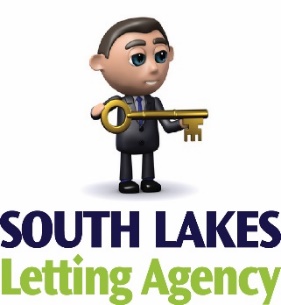 